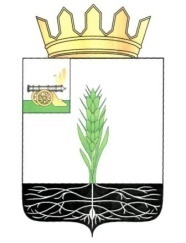 АДМИНИСТРАЦИЯ МУНИЦИПАЛЬНОГО ОБРАЗОВАНИЯ 
«ПОЧИНКОВСКИЙ РАЙОН» СМОЛЕНСКОЙ ОБЛАСТИР А С П О Р Я Ж Е Н И Е В целях обеспечения безопасности дорожного движения в соответствии с федеральными законами от 10.12.1995 № 196 – ФЗ «О безопасности дорожного движения», от 08.11.2007 № 257 – ФЗ «Об автомобильных дорогах и о дорожной деятельности в Российской Федерации и о внесении изменений в отдельные законодательные акты Российской Федерации», Порядком осуществления временных ограничений или прекращения движения транспортных средств по автомобильным дорогам регионального или межмуниципального, местного значения в Смоленской области, утвержденным  постановлением Администрации Смоленской области от 02.04.2012 №233:Закрыть 09 мая 2022 с 10-30 до 12-30 движение по маршруту прохождения по городу Починку Смоленской области бессмертного полка  согласно прилагаемой схеме.Рекомендовать ОГИБДД МО МВД РФ «Починковский» Смоленской области организовать контроль над ограничением движения транспорта в соответствии с действующим законодательством.Настоящее распоряжение опубликовать в газете «Сельская новь» и разместить в информационно-телекоммуникационной сети «Интернет» на официальном сайте Администрации муниципального образования «Починковский район» Смоленской области http://pochinok.admin-smolensk.ru Контроль за исполнением данного распоряжения оставляю за собой.Глава муниципального образования«Починковский район» Смоленской области                                       А.В. ГолубПриложение  к распоряжению Администрации муниципального образования «Починковский район» Смоленской области                                                                                         от «___»_______2022 года № ______СХЕМАмаршрута прохождения по городу Починку Смоленской области бессмертного полка  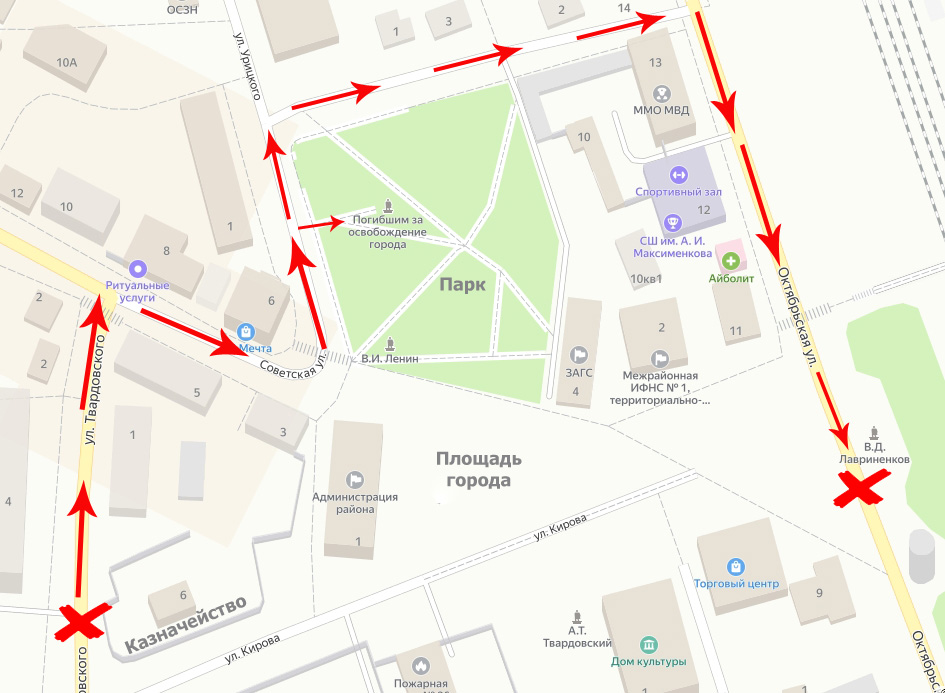 от04.05.2022№0558-р/адмО закрытии 09 мая 2022 с 10-30 до 12-30 движения  по маршруту прохождения по городу Починку Смоленской области бессмертного полка  